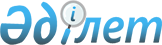 О признании утратившим силу постановления акимата города Экибастуза от 22 мая 2015 года № 580/6 "Об утверждении Положения о государственном учреждении "Отдел предпринимательства акимата города Экибастуза"Постановление акимата города Экибастуза Павлодарской области от 17 июня 2016 года № 683/6      В соответствии со статьей 31 Закона Республики Казахстан Республики Казахстан от 23 января 2001 года "О местном государственном управлении и самоуправлении в Республике Казахстан", Законом Республики Казахстан от 6 апреля 2016 года "О правовых актах" и в целях приведения в соответствие с действующим законодательством Республики Казахстан, акимат города Экибастуза ПОСТАНОВЛЯЕТ:

      1. Признать утратившим силу постановление акимата города Экибастуза от 22 мая 2015 года № 580/6 "Об утверждении Положения о государственном учреждении "Отдел предпринимательства акимата города Экибастуза" (зарегистрировано в Реестре государственной регистрации нормативных правовых актов за № 4550, опубликовано 2 июля 2015 года в газетах "Отарқа" и "Голос Экибастуза").

      2. Контроль за исполнением настоящего постановления возложить на руководителя аппарата акима города Экибастуза.


					© 2012. РГП на ПХВ «Институт законодательства и правовой информации Республики Казахстан» Министерства юстиции Республики Казахстан
				
      Аким города Экибастуза

К. Нукенов
